Sohail.383799@2freemail.com SohailObjectiveAcademic QualificationOther Qualification Basic Computer (Windows Operating System)MS Office Computer Fundamental Successfully Completed course of fire Fighting Conducted By Suraksha MarinePST (Personal survival Technique)PSSR (Personal Safety & Social Responsibility)F.A (First Aid) FPFF (Fire Prevention & Fire Fighting)AHMA CERTIFICATE (AMERICAN HOTEL AND MOTEL ASSOCIATION)Food Production Principal Housekeeping Management Intro to Hospitality industryHospitality sales and Marketing  Managing Front Office Operations Food and Beverages ServicesManaging for Quality in Hospitality IndustryHospitality Supervision WORK EXPRENCESix Months training in Hotel Ambassador (Kitchen Department) 14th Oct 2002 to 10th March 2003)Six Months Worked in Hotel Retreat (Kitchen Department) (March 2003 to sept 2003)2Year’s work as waiter in Vie lounge Restaurant ( Feb 2004 to March 2006) 2 Year’sworked as a waiter in TADKA Restaurant ( May 2006 to Sep 2008)2 Year’s  worked as a head waiter in TAKDA Restaurant (Jan 2009 to Nov 2011)7 year’s Worked as a  Manager in TAKDA Restaurant ( Jan 2012 to July 2018) Personal DetailsDate of Birth : 19th Oct -1983Status: Married Languages Known :EnglishHindiNationality :IndianReligion: Islam (Muslim)Cast:GeneralBlood Group :O+Worked as Mess Manager in theme dinner (BemVindo Para Brazil) Org by Rizvi College Hotel Management and catering Technology Worked As Volunteer in special meal service for Rizvi College of Hotel Management and catering technology Reading Books Cricket and football 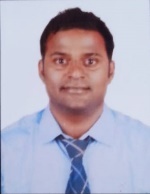 DegreeInstitute/ UniversityDisciplineYear of PassingAggregate%DiplomaDiploma in Hotel Management and  Catering Technology (AHMA)Diploma200458.19%Higher SecondaryRizvi College of Arts Science And Commerce Commerce200142%SecondarySwami muktanand High SchoolS.S.C199946.80%Extra Curricular ActivitesHobbies